Mano šeimos relikvijos        Mūsų šeimoje  maldų knygų turime tris . Pačios seniausios yra dvi, kurios atkeliavusios į šeimą 1980 m. O kita 1984 m atkeliavo į šeimą.  Mano dabar  esanti močiutė Virginija gavusi iš  savo  mamos  mano prosenelės  kurios vardas  buvo Marija. Marija  labaimėgo rinkti skirtukus ji ir turėjo popiežiaus nuotrauką .Dar  turiu prosenelio,  mano močiutės  tėčio Juozo   lietuvių ir vokiečių kalbos žodyną.Jis labai mėgo  mokytis  įvairių kalbų,  labai mėgo skaityti knygas .Jis perdavė knygą mano mamai Ingridai.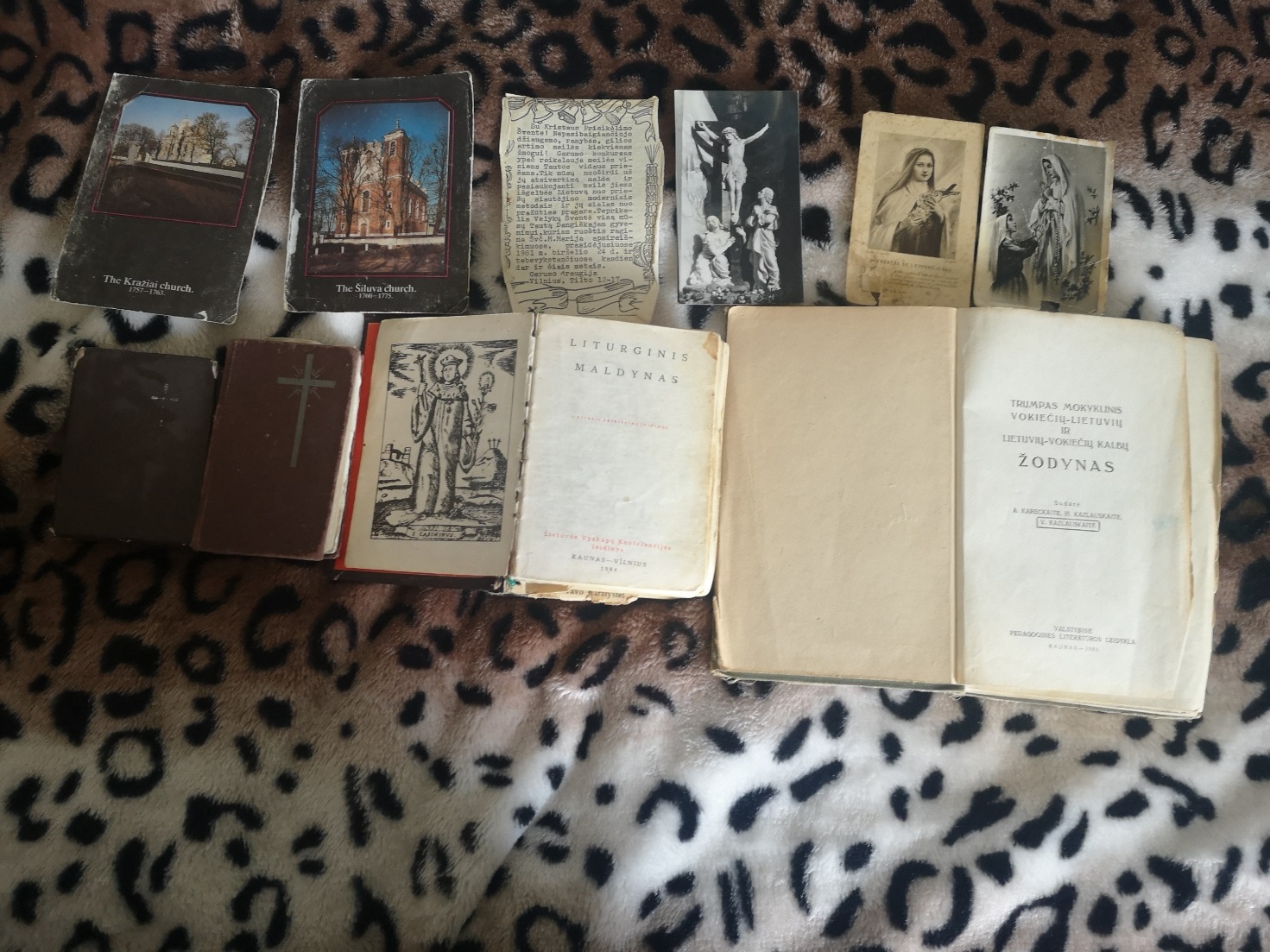 